Analysis of wasteIdentify wastage in your workgroup by using the waste checklist. By understanding your wastes, you can easily avoid them. - How are you going to do it?Type of wasteDescriptionYour wasteEnvironmental impactHow to avoid it?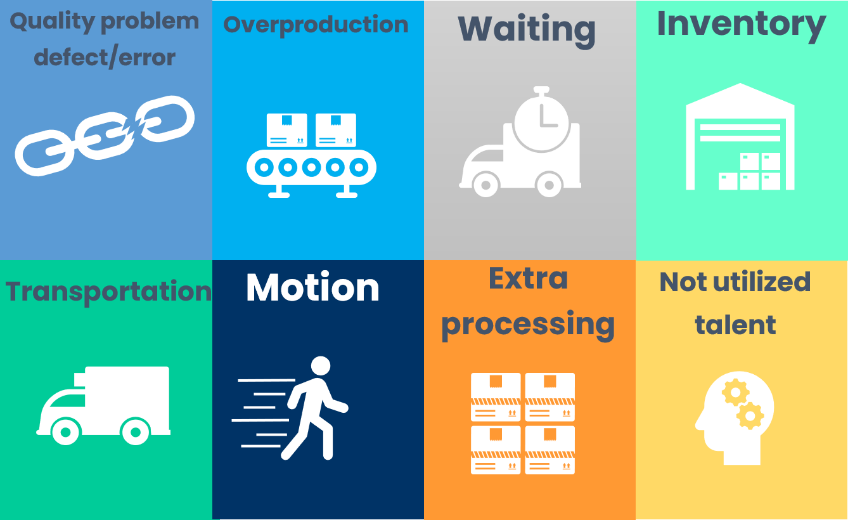 Efforts due to rework, scrap, and misinformationWaste(s):Raw materials and energy consumed in the manufacture of defective productsNeed for recycling or disposalRework and repairs need additional energy consumption for heating, cooling and lightingAction(s):Production that is more than needed or before it is neededWaste(s):More raw materials and energy consumedExtra products require their disposalAction(s):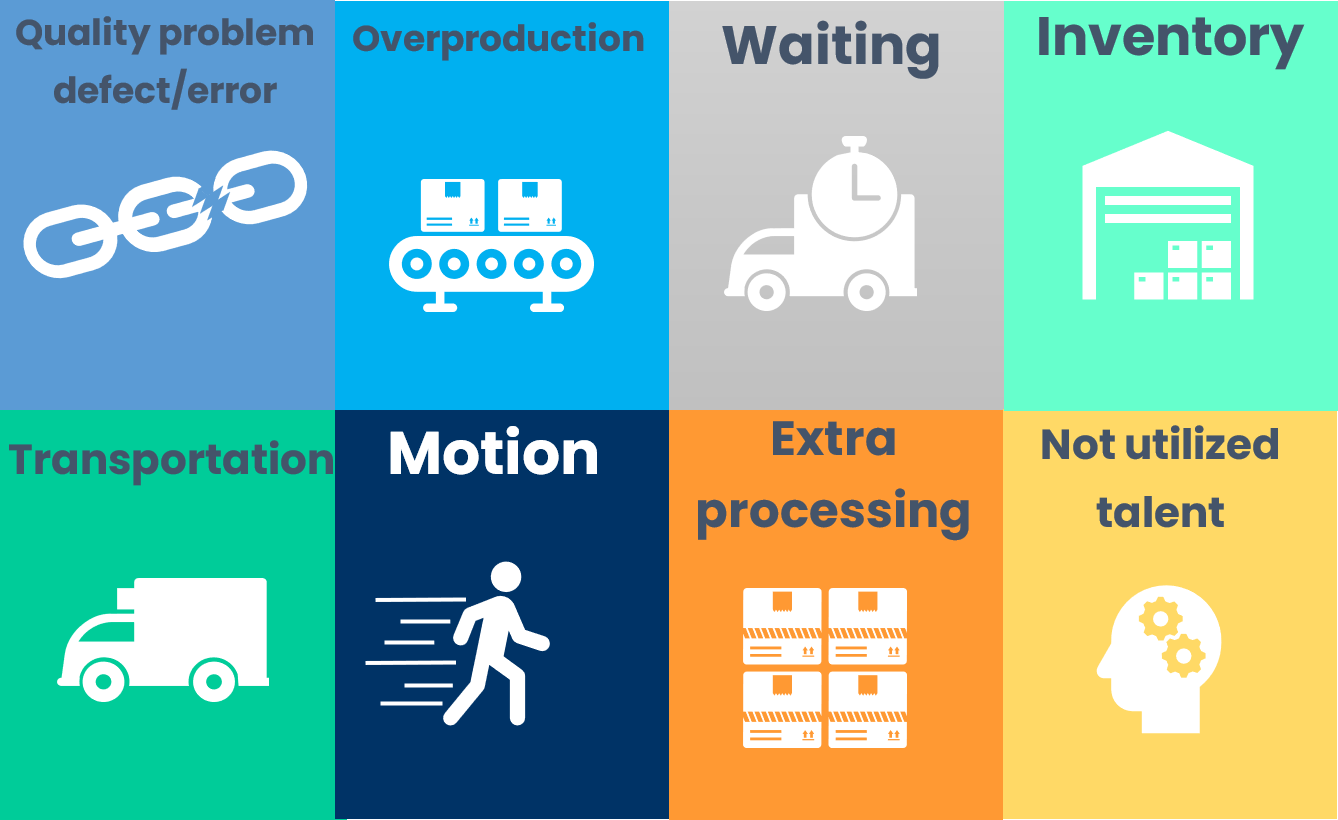 Waste of time as we wait for the next step in the processWaste(s):Potential material deterioration or component damage leading to wasteEnergy wasted through heating, cooling and lighting during production downtimeAction(s):Extra products and materials to processWaste(s):More packaging to storeWaste resulting from deterioration or damageMore energy used to heat, cool and light the storage spaceAction(s):Unnecessary movements of products or materialsWaste(s):Energy consumptionEmissionsNeed for more packaging to protect components during movementAction(s):Unnecessary movements by peopleWaste(s):Fuel/energy consumption due to unnecessary movement that could be carried out digitally (help desk, patients etc.)Emissions related to movementAction(s):More work or higher quality than the customer demandsWaste(s):More parts and raw materials consumed per production unitUnnecessary processing increases waste, energy use and emissionsAction(s):Underutilization of human talents, skills and knowledgeWaste(s):Waste or byproducts could be used by othersSynergy could be made by working with other departments (e.g., sharing resources equipment, space, material)New innovations/ideas of greener processes, products or services are not utilisedAction(s):